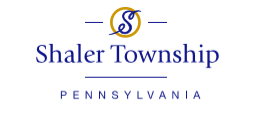 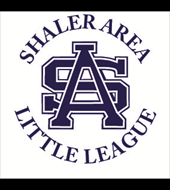 PERMISSION WAIVERBASEBALL/SOFTBALL ACTIVITIESI, _______________________________________, PARENT/GUARDIAN GRANT PERMISSION FOR _______________________________________, TO PARTICIPATE IN THE ORGANIZED BASEBALL/SOFTBALL ACTIVITIES SPONSORED BY THE SHALER AREA LITTLE LEAGUE (“SALL”) AND THE TOWNSHIP OF SHALER.  AS IS THE CASE WITH ANY FACILITIES OUTSIDE THE HOME, USE OF THE BASEBALL FACILITIES SPONSORED BY “SALL” OR THE TOWNSHIP OF SHALER   MAY EXPOSE A PARTICIPANT TO THE COVID -19 VIRUS.  YOUR DECISION TO PARTICIPATE IS MADE KNOWINGLY AND VOLUNTARILY WITH FULL APPRECIATION OF THIS RISK. BY SIGNING THIS FORM AND PARTICIPATING IN THE BASEBALL PROGRAM YOU WILL BE WAIVING ALL CLAIMS AND RELEASING “SALL” AND THE TOWNSHIP OF SHALER   FROM ANY AND ALL LIABILITY WITH RESPECT TO EXPOSURE TO THE COVID-19 VIRUS.__________________________________________				______________________________SIGNATURE								DATE10498526.1